Меры поддержки для малого и среднего бизнеса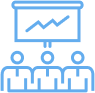 Постановлением Правительства РФ от 24.04.2020 № 576 предусмотрено предоставление из федерального бюджета субсидий субъектам малого и среднего предпринимательства, ведущим деятельность в отраслях Российской экономики, в наибольшей степени пострадавших в условиях ухудшения ситуации в результате распространения новой коронавирусной инфекции.Как получить субсидию? Для того, чтобы получить субсидию необходимо подать заявление в налоговый орган в любой удобной форме: через электронные каналы связи или через личный кабинет налогоплательщика или почтовым отправлением.Для получения субсидии за апрель 2020 года — срок подачи заявления с 1 мая до 1 июня 2020 года; за май 2020 года — с 1 июня до 1 июля 2020 года.Отказ в выдаче субсидии может быть выдан по причине недостоверных реквизитов, не соответствующих данным налогового органа. При этом организация/ индивидуальный предприниматель вправе представить уточненное заявление.Как будет рассчитываться сумма субсидии? Размер субсидии рассчитывается исходя из фактического количества работников организации (но не более величины, равной количеству сотрудников в марте 2020 года), умноженному на МРОТ (12 130 рублей).Каковы условия получения субсидии? Для получения гранта необходимо соответствовать следующим требованиям:организация или индивидуальный предприниматель включен в реестр малого и среднего предпринимательства; осуществление деятельности в отрасли, указанной в постановлении Правительства РФ от 3 апреля 2020 г. № 434 (с изменениями и дополнениями);не находиться на момент подачи заявления в процессе реорганизации, ликвидации, процедуре банкротства;по состоянию на 1 марта 2020 г. не должно быть недоимки по налогам и страховым взносам более 3 тыс. руб; количество работников, в месяц за выплачивается субсидия, должно быть сохранено в количестве не менее 90 процентов по отношению к марту месяцу. Когда будут осуществляться выплата субсидии? На основании поступивших заявлений Федеральной налоговой службой будет формироваться реестр российских организаций и индивидуальных предпринимателей для перечисления субсидии.Выплаты будут осуществляться уполномоченным органом Федерального казначейства на следующий день сразу после получения реестра от ФНС.На что можно потратить субсидию? Этот вид поддержки не связывает компанию обязательствами по использованию средств и бизнес может потратить полученные средства как он считает необходимым — зарплата, коммунальные платежи, иные неотложные нужды.Более подробная информация о субсидии: https://www.nalog.ru/rn77/business-support-2020/subsidy/номер горячей линии ФНС 8 (800) 222-22-22